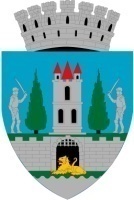 PROIECTHOTĂRÂREA NR.  ..............................privind aprobarea documentației și a indicatorilor tehnico-economici pentru obiectivul de investiție: Refacere instalații de încălzire la Transurban S.A. Satu MareConsiliul Local al Municipiului Satu Mare întrunit în ședința ordinară din data de 22.07.2021,Analizând proiectul de hotărâre nr........................., referatul de aprobare al inițiatorului, înregistrat sub nr. 37544/06.07.2021, raportul de specialitate comun al Direcției Economice și al Serviciului investiții, gospodărire-întreținere înregistrat sub nr. 37546/06.07.2021, nota justificativă a Transurban  nr.1613/17.06.2021, avizele comisiilor de specialitate ale Consiliului Local Satu Mare, Hotărârea nr.15 din data de 29.06.2021 a consiliului de administrație Transurban S.A.Ţinând  seama  de prevederile  art. 44 alin. (1) și alin. (4) din Legea nr. 273 din 29 iunie 2006 privind finanțele publice locale, cu modificările și completările ulterioare,Luând în considerare prevederile HG nr. 907/2016, privind  etapele  de  elaborare   și conținutul-cadru al documentațiilor tehnico-economice  aferente obiectivelor/proiectelor de investiţii finanțate din fonduri publice,	Ținând seama de prevederile Legii nr.24/2000 privind normele de tehnică legislativă pentru elaborarea actelor normative, republicată, cu modificările și completările ulterioare, În baza prevederilor art. 129, alin. (2), lit. b), alin. (4) lit. d)  din O.U.G. nr. 57/2019 privind Codul administrativ, cu modificările și completările ulterioare, În temeiul prevederilor art. 139, alin. (3), lit. g) și prevederile art. 196 alin. (1), lit. a) din O.U.G. nr. 57/2019 privind Codul administrativ, cu modificările și completările ulterioare, Consiliul Local al Municipiului Satu Mare adoptă următoarea H O T Ă R Â R EArt.1 Se aprobă documentația și indicatorii tehnico-economici pentru obiectivul  de investiţie:  Refacere instalații de încălzire la Transurban SA Satu Mare conform ANEXEI 1, parte integrantă a prezentei hotărâri.Art.2 Cu ducerea la îndeplinire a prezentei hotărâri se încredințează Primarul  municipiului  Satu Mare și Serviciul investiții, gospodărire-întreținere și Transurban S.A. Satu Mare.Art.3 Prezenta hotărâre se comunică, prin intermediul Secretarului general al municipiului Satu Mare, în termenul prevăzut de lege, Primarului municipiului Satu Mare, Instituției Prefectului Județului Satu Mare și Serviciul investiții, gospodărire-întreținere, Transurban S.A. Satu Mare.INIŢIATOR PROIECTPRIMARKereskényi GáborAVIZATSECRETAR GENERALMihaela Maria RacolțaMünich Puiu Sorin/ 2 ex.